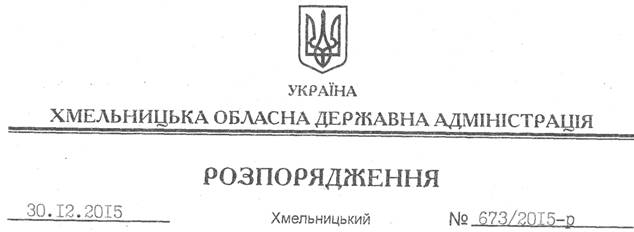 На підставі статей 6, 13, 21, 39 Закону України “Про місцеві державні адміністрації”, статей 17, 59, 122, 123, 124, частини 2 статті 134 Земельного кодексу України, статті 51 Водного кодексу України, статтей 22, 55 Закону України “Про землеустрій”, розглянувши заяви комунального підприємства “Сахнівське”, зареєстровані в облдержадміністрації 08.12.2015 за № 99/8279-11-26/2015, 99/8280-11-26/2015, та надані матеріали:1. Надати дозвіл КП “Сахнівське” на розроблення технічної документації із землеустрою щодо встановлення (відновлення) меж земельних ділянок водного фонду в натурі (на місцевості) площами 20,4215 га та 184,0532 га, які розташовані за межами населеного пункту на території Сахновецької сільської ради Ізяславського району, з метою подальшої передачі у користування на умовах оренди для рибогосподарських потреб. 2. КП “Сахнівське” при розробленні технічної документації із землеустрою щодо встановлення (відновлення) меж земельних ділянок водного фонду в натурі (на місцевості) забезпечити дотримання вимог чинного законодавства.3. Контроль за виконанням цього розпорядження покласти на заступника голови облдержадміністрації відповідно до розподілу обов’язків.Перший заступник голови адміністрації								      В.Процюк Про надання дозволу на розроблення технічної документації із землеустрою щодо встановлення (відновлення) меж земельних ділянок водного фонду в натурі (на місцевості) КП “Сахнівське”